附件1：中国非公立医疗机构协会神经外科专业委员会2018年学术年会参会报名表（复印有效）附件2:交通信息乘车路线：1、机场—乘出租车—走西北五环可直达约150元左右—酒店机场---地铁机场专线---三元桥--地铁10号线--巴沟换成地铁西郊线-香山；2、北京站—乘地铁2号线—复兴门换地铁1号线—公主坟换地铁10号线-巴沟换西郊线-香山总站；3、北京南站—乘地铁4号线—西单换1号线—公主坟-换10号线-巴沟换西郊线-香山；4、北京西站—乘地铁9号线---六里桥--换地铁10号线---巴沟--换乘西郊线--香山。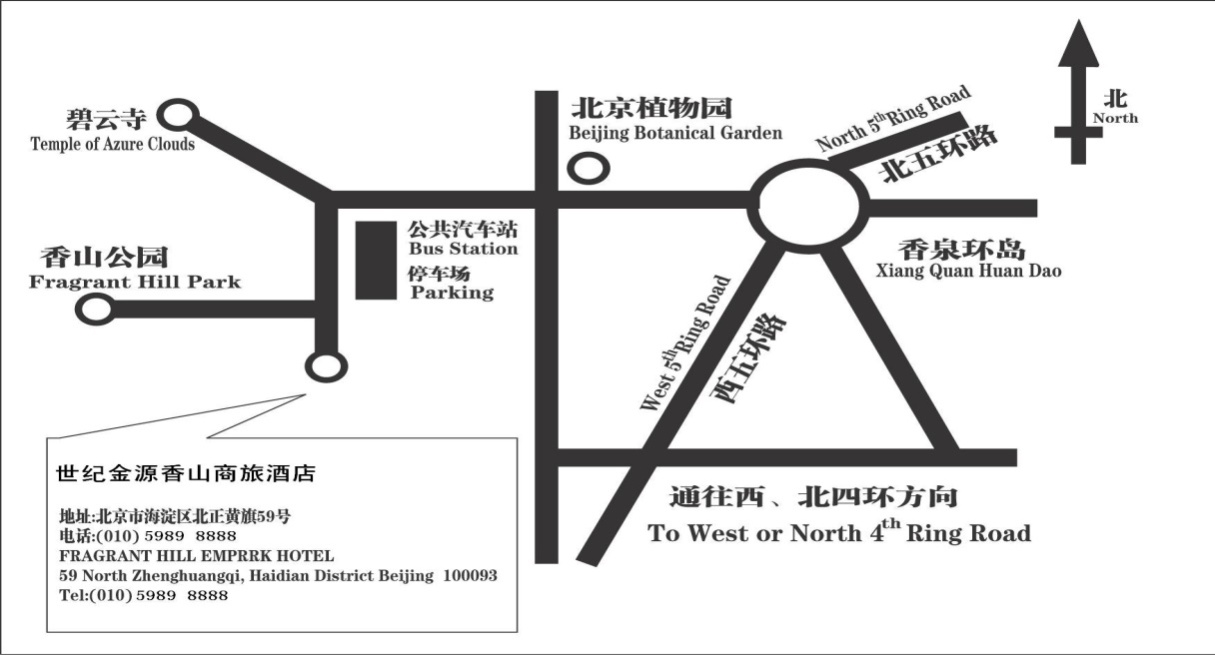 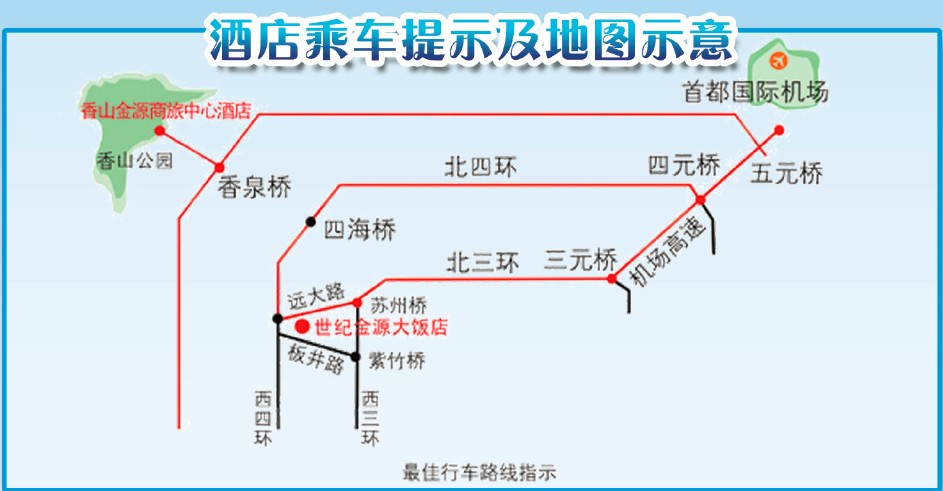 单  位  名  称单  位  名  称姓名科室职称职务联系电话邮箱或传真住宿标准：               金源香山酒店：    □标间200元/天/床  □单间400元/天/间 （含早餐）香山首农会议中心：□标间263元/天/床  □单间526元/天/间 （含早餐）注：按照报名先后顺序优先安排住宿酒店，如选择的酒店预订满，会务组将与您沟通调整。住宿标准：               金源香山酒店：    □标间200元/天/床  □单间400元/天/间 （含早餐）香山首农会议中心：□标间263元/天/床  □单间526元/天/间 （含早餐）注：按照报名先后顺序优先安排住宿酒店，如选择的酒店预订满，会务组将与您沟通调整。住宿标准：               金源香山酒店：    □标间200元/天/床  □单间400元/天/间 （含早餐）香山首农会议中心：□标间263元/天/床  □单间526元/天/间 （含早餐）注：按照报名先后顺序优先安排住宿酒店，如选择的酒店预订满，会务组将与您沟通调整。住宿标准：               金源香山酒店：    □标间200元/天/床  □单间400元/天/间 （含早餐）香山首农会议中心：□标间263元/天/床  □单间526元/天/间 （含早餐）注：按照报名先后顺序优先安排住宿酒店，如选择的酒店预订满，会务组将与您沟通调整。住宿标准：               金源香山酒店：    □标间200元/天/床  □单间400元/天/间 （含早餐）香山首农会议中心：□标间263元/天/床  □单间526元/天/间 （含早餐）注：按照报名先后顺序优先安排住宿酒店，如选择的酒店预订满，会务组将与您沟通调整。住宿标准：               金源香山酒店：    □标间200元/天/床  □单间400元/天/间 （含早餐）香山首农会议中心：□标间263元/天/床  □单间526元/天/间 （含早餐）注：按照报名先后顺序优先安排住宿酒店，如选择的酒店预订满，会务组将与您沟通调整。房间预订：              □不住宿 □住宿 □其他联系人：张之喜      联系电话：18710158955房间预订：              □不住宿 □住宿 □其他联系人：张之喜      联系电话：18710158955房间预订：              □不住宿 □住宿 □其他联系人：张之喜      联系电话：18710158955房间预订：              □不住宿 □住宿 □其他联系人：张之喜      联系电话：18710158955房间预订：              □不住宿 □住宿 □其他联系人：张之喜      联系电话：18710158955房间预订：              □不住宿 □住宿 □其他联系人：张之喜      联系电话：18710158955住宿日期选择：□11月9日（周五）□11月10日（周六）住宿日期选择：□11月9日（周五）□11月10日（周六）住宿日期选择：□11月9日（周五）□11月10日（周六）住宿日期选择：□11月9日（周五）□11月10日（周六）住宿日期选择：□11月9日（周五）□11月10日（周六）住宿日期选择：□11月9日（周五）□11月10日（周六）